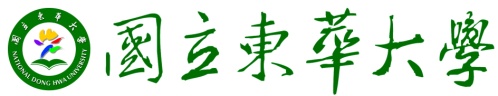 105年度 無邊界大學推動計劃 活動花絮一、活動名稱：動物輔助治療自主學習分享及支持餐會二、活動日期：1060421三、活動時間：12:00-14:00四、活動地點：人社二館 D101五、參與人員：2位老師、大學部學生8位、管家1位六、活動內容：活動緣起﹕因應同學參與黎明向陽園動物輔助治療志工培訓課程以及志工服務，舉辦支持及分享餐會，瞭解參與同學學習狀況和所需要的協助，以利管家及同學們經營自主學習團隊形成，使團隊能延續至下學年度，同學與同學間經驗傳承。活動目的﹕藉分享以紓解同學壓力，並從老師、管家與同學回饋激發同學自主學習以及創意思考，面對往後的志工培訓及場域學習。活動流程﹕七、活動紀錄：同學分享及老師回饋﹕林芳婷﹕4/12到互助家庭團體，黎明社區服務中心，協助老師照顧療癒雞，也有機會接觸到老人與療癒雞的活動。活動結果下來，發現老人對觸摸雞沒有興趣。李老師回饋﹕這也是一個學習，沒想到療癒雞，原來在花蓮的老人以前都養過雞，得再考慮癒雞對老人的意義為何，機構也是在錯誤中調整服務方式。廖君菱﹕老人家不把雞當寵物，而是將雞當成生產工具，引起一些養雞回憶的討論。李老師回饋﹕這帶出另一種療癒的可能，活化了老人家的回憶。像失智老人回憶的方式很有趣，他/她們回憶時，當下就變成那個時候的他/她，而不是現在的他/她。同學可以去找一個研究，在國外有人將失智老人的家布置成他/她們年輕時候的樣子，結果相較於那些沒有在這樣情境下生活的老人，他/她們的身體較變得健康。如果硬要老人家記得家人名子，附和家屬的想望，進行一些認知復健，倒不如跟著老人家墜入時光機當中。管家回饋﹕現在提倡老人在回憶當下時，就陪老人家客串演一下。黃琪﹕到向陽園協助療癒雞舍的整理工作，只是整理東西而已。李老師回饋﹕學生與機構是夥伴關係，機構遇到的問題，其實是學生比較有辦法可以解決，比較年輕才能夠胡思亂想。吳欣儀﹕到互助家庭團體服務，發現跟原先想像很不一樣，有雞出現只是一小段時間，那邊老人有一半養過雞，在活動當中表現正向的回憶，向陽園的老師最後有請同學回饋，感覺活動相當充實。李老師回饋﹕對這些老人來說，機構所謂的善終善終，老母雞拿來燉湯就好。游日舜﹕這些老人都養過雞，我遇到的是年紀比較大的老人，他們比較開放，抱雞抱得很爽，像在抱嬰兒抱生命的感覺。李老師回饋﹕有些老人有回憶，當下抱得很開懷。士恆老師回饋﹕我在英國時去過那邊的貓狗咖啡館，看見那邊有些人邊喝咖啡邊撫摸貓。有些重度憂鬱症的病人，是拿醫師的醫囑，被建議到那樣的咖啡館觸摸動物。林傑偉﹕老人一開始沒有活力，瑞智的工作人員會先熱身，像是帶推球活動，讓他們有活力之後，再將療癒雞帶進去。我在那邊陪老人做早操，幫忙照顧雞。姜婷宇﹕一開始到服務現場摸不著頭緒，因為沒有很清楚被告知要幫忙做什麼，最後照顧雞。向陽園的人會引導老人說話，那邊有輕度失智症的老人，記憶也沒有忘掉。最後有分享會，機構工作人員有提到喘息服務。李老師回饋﹕（李老師分享自己父親失智的狀況，說明父親，其回憶將他帶進當時的他，而不是現在的他。記憶變一朵雲一朵雲一樣，對他而言真的在做時光旅行，整個人跌進去。）管家回饋﹕推薦失智老人紀錄片，被遺忘的時光。12:00-12:10入場、簽到12:10-12:30同學們分享服務學習12:30-12:50李維倫老師回饋12:50-13:10翁士恆老師分享13:10-13:20管家回饋13:20-13:30總結